                                         ПОМШУȌМ                                                     РЕШЕНИЕ      от 28 июля 2020 г.	                                                           № ІV- 36/140                                                                            Республика Коми, пст. Койдин О внесении изменений в решение Совета сельского поселения «Койдин» от 31.10.2017 года № IV-9/34 «Об утверждении Правил благоустройства на территории сельского поселения «Койдин»» Совет сельского поселения «Койдин» решил:            I. Внести в решение Совета сельского поселения «Койдин» от 31 октября 2017 года № IV-9/34 «Об утверждении Правил благоустройства на территории сельского поселения «Койдин»» (в ред. от 28.01.2020) следующие изменения:        1.пункт 5.3 части 5 правил содержания и благоустройства территории сельского поселения «Койдин» изложить пп.14 пункта 5.3 следующего содержания: запрещается загрязнение мест общего пользования в жилых домах, дворовых и общепоселковых территорий, мест отдыха, газонов, тротуаров и улиц отходами жизнедеятельности животных.II.  Настоящее решение вступает в силу со дня официального обнародования.Глава сельского поселения «Койдин»                                    Л.В. Черничкин«Койдiн» сиктовмöдчöминса Сöвет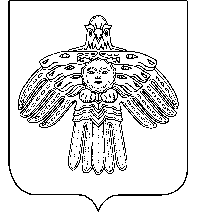 Советсельского поселения «Койдин»